СОП  Алгоритм осмотра и пальпации молочных железЛИСТ РЕГИСТРАЦИОННЫХ ИЗМЕНЕНИЙЛИСТ ОЗНАКОМЛЕНИЯВид документа Стандартная операционная процедура (СОП)ИзданиеАлгоритм осмотра и пальпации молочных желез№ Общее количество страницВведена в действиеЦель внедренияРаннее выявление злокачественных опухолей и предопухолевых заболеваний молочных желёзСтандартизация методики осмотра молочных железОтветственностьОтветственным лицом за обучение сотрудников на рабочем месте и отработку навыков обследования молочных желез является заведующий отделением МО.Ответственными лицами за технику осмотра молочных желёз является медицинский персонал МО (врач акушер-гинеколог, фельдшер, акушерка).Контроль соблюдения требований СОП осуществляют: главная акушерка/ медицинская сестра, старшая медицинская сестра отделения, соответствующего структурного подразделенияОбследованию подлежат Женщины с 18 лет Кратность обследования Один раз в годОсмотр молочной железы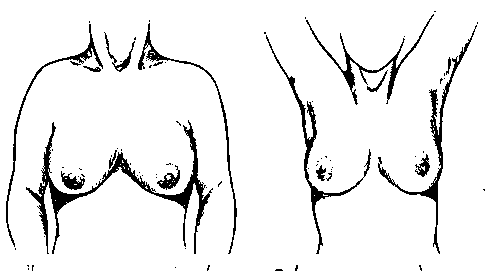 Перед осмотром пациентка должна раздеться до пояса. Каждую железу осматривают отдельноОсмотр молочной железыПоложение пациента «стоя с опущенными вниз руками»: оценить наличие следующих признаков при осмотре:Асимметрия или деформация контуров молочных железОтек или гиперемия кожиДеформация ареолыИзменение положения соскаОсмотр молочной железыОценить локальные признаки патологии при медленном поднимании пациентом рук выше головы.Осмотр молочной железыПоложение пациента «стоя, руки за головой»: оценить указанные признаки и перейти к пальпацииПальпация молочной железы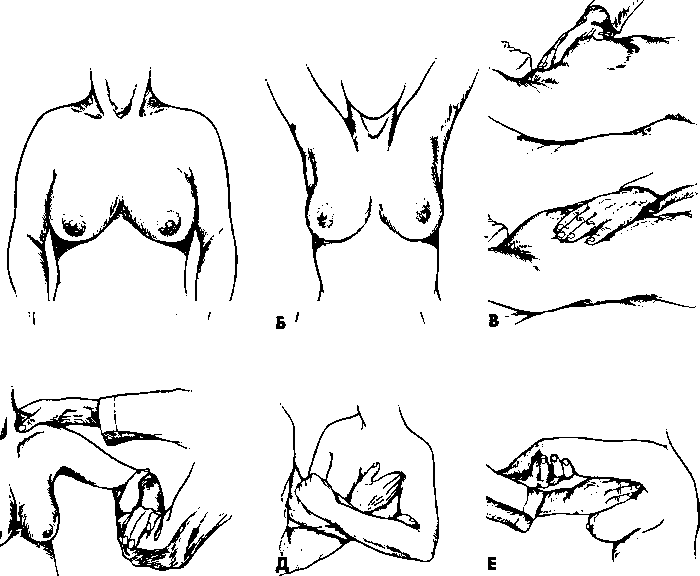 Проводится в двух положениях:Положение пациента стоя«руки за головой»:Начинать пальпацию с области соединения ключицы и грудины, используя подушечки указательного, среднего и безымянного пальцев ведущей руки, другая рука используется для фиксации (иммобилизации) объема молочной железыТкань молочной железы прижимают к грудной клетке небольшими циркулярными движениями. Легкое давление используется для оценки поверхностного слоя, умеренные усилия для пальпации среднего слоя и более ощутимое давление при попытке пальпации глубоко расположенной ткани железыСначала проводят поверхностную пальпацию, затем глубокуюПальпируют железу методично, в вертикальном направлении, так чтобы границы осматриваемых фрагментов накладывались друг на друга. Продолжайте пальпацию до тех пор, пока не будет осмотрена вся железа, включая подмышечный отростокПроводится пальпация ареолы и подсосковой областиОсторожно сдавливается сосок между указательным и большим пальцами, проводится оценка выделений; Осмотр по аналогичной схеме с другой стороны «руки на поясе, плечевой пояс расслаблен»:Пальпируют подмышечную впадину (последовательно с двух сторон). Лимфатические узлы располагаются в щели между большой грудной мышцей и широчайшей мышцей спиныПроводят пальпацию надключичных и подключичных ямок в положении «лицом к лицу» с пациентомПроводят пальпацию надключичных ямок в положении пациента «спиной к врачу/акушерке»2. Положение пациента «лежа, руки за головой»:Методика осмотра аналогична используемой для осмотра в положении «стоя».  Осмотр в положении «лежа» на кушетке позволят провести дифференциальную диагностику узловой и диффузных форм фиброзно-кистозной болезни, имеет большую информативность для пациенток с большими размерами молочных желез.NB! Категорически запрещено проведение пальпации в положении «лежа» на гинекологическом креслеПризнаки злокачественного новообразованияВНИМАНИЕ!При обнаружении хотя бы одного признака, следует незамедлительно отправить на консультацию к маммологу/онкологу с указанием в направлении предполагаемого диагноза для целенаправленного дальнейшего обследованияКровянистые выделения из соскаПризнаки злокачественного новообразованияВНИМАНИЕ!При обнаружении хотя бы одного признака, следует незамедлительно отправить на консультацию к маммологу/онкологу с указанием в направлении предполагаемого диагноза для целенаправленного дальнейшего обследованияНаличие плотного образования в молочной железе, не исчезающего в положении лежаПризнаки злокачественного новообразованияВНИМАНИЕ!При обнаружении хотя бы одного признака, следует незамедлительно отправить на консультацию к маммологу/онкологу с указанием в направлении предполагаемого диагноза для целенаправленного дальнейшего обследованияНаличие плотной, малоподвижной опухоли, часто спаянной с кожей и подлежащими тканямиПризнаки злокачественного новообразованияВНИМАНИЕ!При обнаружении хотя бы одного признака, следует незамедлительно отправить на консультацию к маммологу/онкологу с указанием в направлении предполагаемого диагноза для целенаправленного дальнейшего обследованияИзъязвление кожи, соска Признаки злокачественного новообразованияВНИМАНИЕ!При обнаружении хотя бы одного признака, следует незамедлительно отправить на консультацию к маммологу/онкологу с указанием в направлении предполагаемого диагноза для целенаправленного дальнейшего обследованияВтяжение и/или отек ареолярно - сосковой зоныПризнаки злокачественного новообразованияВНИМАНИЕ!При обнаружении хотя бы одного признака, следует незамедлительно отправить на консультацию к маммологу/онкологу с указанием в направлении предполагаемого диагноза для целенаправленного дальнейшего обследованияВтяжение и/или выбухание кожи над опухольюПризнаки злокачественного новообразованияВНИМАНИЕ!При обнаружении хотя бы одного признака, следует незамедлительно отправить на консультацию к маммологу/онкологу с указанием в направлении предполагаемого диагноза для целенаправленного дальнейшего обследованияЛокальный над уплотнением или тотальный отек кожи  молочной железы в виде «лимонной корки»Признаки злокачественного новообразованияВНИМАНИЕ!При обнаружении хотя бы одного признака, следует незамедлительно отправить на консультацию к маммологу/онкологу с указанием в направлении предполагаемого диагноза для целенаправленного дальнейшего обследованияНаличие мелких диссеминатов на кожеПризнаки злокачественного новообразованияВНИМАНИЕ!При обнаружении хотя бы одного признака, следует незамедлительно отправить на консультацию к маммологу/онкологу с указанием в направлении предполагаемого диагноза для целенаправленного дальнейшего обследованияОтечность надключичной области и отек верхней конечностиПризнаки злокачественного новообразованияВНИМАНИЕ!При обнаружении хотя бы одного признака, следует незамедлительно отправить на консультацию к маммологу/онкологу с указанием в направлении предполагаемого диагноза для целенаправленного дальнейшего обследованияНаличие увеличенных лимфатических узлов в подмышечной, надключичной или шейной областяхПризнаки злокачественного новообразованияВНИМАНИЕ!При обнаружении хотя бы одного признака, следует незамедлительно отправить на консультацию к маммологу/онкологу с указанием в направлении предполагаемого диагноза для целенаправленного дальнейшего обследованияДиффузное уплотнение ткани молочной железы, деформация молочной железы.Направление на маммографиюЖенщин после 40 лет, 1 раз в два года, старше 50 лет 1 раз в год.№ п/пПричина измененияПеречень изменений№ пункта№ пункта№ пункта№ п/пПричина измененияПеречень измененийизмененногоаннулированногодополнительного.№ п/пФИОподписьдата